   ?АРАР                                                                          ПОСТАНОВЛЕНИЕ 11  май 2022 й.	                       № 22                                    от  11  мая 2022 г.О включении мероприятий по обеспечению пожарной безопасностив планы, схемы и программы развития территории  Абдуллинского сельского поселения муниципального района Мечетлинский район Республики БашкортостанВ целях усиления противопожарной защиты объектов и населенных пунктов  Абдуллинского сельского поселения Мечетлинскийрайона  и во исполнение Федерального закона от 21 декабря 1994 года № 69-ФЗ «О пожарной безопасности», руководствуясь Уставом Абдуллинского сельского поселения ,  п о с т а н о в л я ю:1. Включать ниже перечисленные мероприятия по обеспечению пожарной безопасности в планы, схемы и программы развития территории  сельского поселения Абдуллинский сельсовет МР  Мечетлинский район РБ.2. Разместить настоящее постановление   в сети Интернет на официальном сайте администрации Абдуллинского  сельского поселения.3.  Контроль за выполнением распоряжения оставляю за собой.4.  Настоящее постановление вступает в силу со дня его подписания.Глава сельского поселения                                                  Р.Г. Нусратуллин                                                                                                            Приложение к постановлениюадминистрацииАбдуллинского сельского поселенияМечетлинскийрайонаот 11.05.2022 г.  №  22МЕРОПРИЯТИЯпо обеспечению пожарной безопасности по сельскому поселению Абдуллинский сельсовет МР Мечетлинский район РББАШ?ОРТОСТАН РЕСПУБЛИКА№ЫМ»СЕТЛЕ РАЙОНЫМУНИЦИПАЛЬ РАЙОНЫНЫ*АБДУЛЛА АУЫЛ СОВЕТЫАУЫЛ БИЛ»М»№ЕХАКИМИ»ТЕ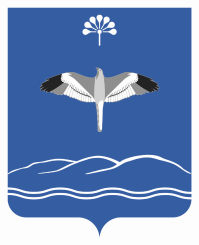 АДМИНИСТРАЦИЯ СЕЛЬСКОГО ПОСЕЛЕНИЯАБДУЛЛИНСКИЙ СЕЛЬСОВЕТМУНИЦИПАЛЬНОГО РАЙОНАМЕЧЕТЛИНСКИЙ РАЙОНРЕСПУБЛИКИ БАШКОРТОСТАН№п\пнаименование мероприятийсрок исполнениясрок исполнениясрок исполнениясрок исполнениясрок исполненияисполнитель123333341. Нормативное правовое обеспечение мер пожарной безопасности на территории поселения1. Нормативное правовое обеспечение мер пожарной безопасности на территории поселения1. Нормативное правовое обеспечение мер пожарной безопасности на территории поселения1. Нормативное правовое обеспечение мер пожарной безопасности на территории поселения1. Нормативное правовое обеспечение мер пожарной безопасности на территории поселения1. Нормативное правовое обеспечение мер пожарной безопасности на территории поселения1. Нормативное правовое обеспечение мер пожарной безопасности на территории поселения1. Нормативное правовое обеспечение мер пожарной безопасности на территории поселения1Разработать и принять правовые акты   по вопросам:                       - организация обучения населения мерам пожарной безопасности, пожарно-профилактической работы в жилом секторе;- определение формы социально значимых работ при участии граждан в обеспечении первичных мер пожарной безопасности.Разработать и принять правовые акты   по вопросам:                       - организация обучения населения мерам пожарной безопасности, пожарно-профилактической работы в жилом секторе;- определение формы социально значимых работ при участии граждан в обеспечении первичных мер пожарной безопасности.ежегодноежегодноежегодноежегодноАдминистрация  поселения2. Повышение роли администрации поселения и населения в обеспечении пожарной безопасности на территории поселения2. Повышение роли администрации поселения и населения в обеспечении пожарной безопасности на территории поселения2. Повышение роли администрации поселения и населения в обеспечении пожарной безопасности на территории поселения2. Повышение роли администрации поселения и населения в обеспечении пожарной безопасности на территории поселения2. Повышение роли администрации поселения и населения в обеспечении пожарной безопасности на территории поселения2. Повышение роли администрации поселения и населения в обеспечении пожарной безопасности на территории поселения2. Повышение роли администрации поселения и населения в обеспечении пожарной безопасности на территории поселения2. Повышение роли администрации поселения и населения в обеспечении пожарной безопасности на территории поселения2.1.Внесение предложений в план работы сельского Совета о рассмотрении вопроса о работе по обеспечению   первичных мер  пожарной безопасности на территории поселения.Внесение предложений в план работы сельского Совета о рассмотрении вопроса о работе по обеспечению   первичных мер  пожарной безопасности на территории поселения.Внесение предложений в план работы сельского Совета о рассмотрении вопроса о работе по обеспечению   первичных мер  пожарной безопасности на территории поселения.ежегодноежегодноежегодноГлава администрации поселения2.2.Подготовить и провести следующие мероприятия:     - уточнение списочного состава добровольных пожарных дружин по населенным пунктам  поселения, проверка обеспеченности первичными средствами пожаротушения, доукомплектование  ими добровольных  пожарных;    - проверка  противопожарного водоснабжения, -обустройство новых пожарных водоемов;     -проверка ( установка, реконструкция) в каждом населенном пункте устройств по оповещению   населения о пожаре, стихийном бедствии.                              Подготовить и провести следующие мероприятия:     - уточнение списочного состава добровольных пожарных дружин по населенным пунктам  поселения, проверка обеспеченности первичными средствами пожаротушения, доукомплектование  ими добровольных  пожарных;    - проверка  противопожарного водоснабжения, -обустройство новых пожарных водоемов;     -проверка ( установка, реконструкция) в каждом населенном пункте устройств по оповещению   населения о пожаре, стихийном бедствии.                              Подготовить и провести следующие мероприятия:     - уточнение списочного состава добровольных пожарных дружин по населенным пунктам  поселения, проверка обеспеченности первичными средствами пожаротушения, доукомплектование  ими добровольных  пожарных;    - проверка  противопожарного водоснабжения, -обустройство новых пожарных водоемов;     -проверка ( установка, реконструкция) в каждом населенном пункте устройств по оповещению   населения о пожаре, стихийном бедствии.                              ежегодноежегодноежегодноАдминистрация поселения 3. Укрепление пожарной безопасности3. Укрепление пожарной безопасности3. Укрепление пожарной безопасности3. Укрепление пожарной безопасности3. Укрепление пожарной безопасности3. Укрепление пожарной безопасности3. Укрепление пожарной безопасности3. Укрепление пожарной безопасности3.1.На сходах  населения регулярно решать вопросы пожарной  безопасности в населенных пунктах, вырабатывать и  проводить   мероприятия для ее укрепления; (в населенных пунктах, где произошли пожары - на  следующий день с участием представителя администрации и  ОНД);На сходах  населения регулярно решать вопросы пожарной  безопасности в населенных пунктах, вырабатывать и  проводить   мероприятия для ее укрепления; (в населенных пунктах, где произошли пожары - на  следующий день с участием представителя администрации и  ОНД);На сходах  населения регулярно решать вопросы пожарной  безопасности в населенных пунктах, вырабатывать и  проводить   мероприятия для ее укрепления; (в населенных пунктах, где произошли пожары - на  следующий день с участием представителя администрации и  ОНД);На сходах  населения регулярно решать вопросы пожарной  безопасности в населенных пунктах, вырабатывать и  проводить   мероприятия для ее укрепления; (в населенных пунктах, где произошли пожары - на  следующий день с участием представителя администрации и  ОНД);Два раза в годДва раза в годАдминистрация поселения3.2.Изготовить и установить в населенных пунктах щиты для размещения информации в т.ч. и информирования населения о   проблемах и путях   обеспечения пожарной безопасности, направленного    на  предупреждение пожаров и гибели людей;Изготовить и установить в населенных пунктах щиты для размещения информации в т.ч. и информирования населения о   проблемах и путях   обеспечения пожарной безопасности, направленного    на  предупреждение пожаров и гибели людей;Изготовить и установить в населенных пунктах щиты для размещения информации в т.ч. и информирования населения о   проблемах и путях   обеспечения пожарной безопасности, направленного    на  предупреждение пожаров и гибели людей;Изготовить и установить в населенных пунктах щиты для размещения информации в т.ч. и информирования населения о   проблемах и путях   обеспечения пожарной безопасности, направленного    на  предупреждение пожаров и гибели людей;ПостоянноПостоянноАдминистрация поселения4. Обеспечение финансирования в вопросах повышения материально-технического оснащения и готовности подразделений пожарной охраны поселения4. Обеспечение финансирования в вопросах повышения материально-технического оснащения и готовности подразделений пожарной охраны поселения4. Обеспечение финансирования в вопросах повышения материально-технического оснащения и готовности подразделений пожарной охраны поселения4. Обеспечение финансирования в вопросах повышения материально-технического оснащения и готовности подразделений пожарной охраны поселения4. Обеспечение финансирования в вопросах повышения материально-технического оснащения и готовности подразделений пожарной охраны поселения4. Обеспечение финансирования в вопросах повышения материально-технического оснащения и готовности подразделений пожарной охраны поселения4. Обеспечение финансирования в вопросах повышения материально-технического оснащения и готовности подразделений пожарной охраны поселения4. Обеспечение финансирования в вопросах повышения материально-технического оснащения и готовности подразделений пожарной охраны поселения4.1.Решить вопрос о направлении средств, предусмотренных в сметах доходов и расходов (бюджета) поселения на реализацию Программ, на- усиление противопожарной защиты населенных пунктов поселения;- приобретение пожарно-технического оборудования и запасных частей,  средств индивидуальной защиты органов дыхания и огнетушащих средств.Решить вопрос о направлении средств, предусмотренных в сметах доходов и расходов (бюджета) поселения на реализацию Программ, на- усиление противопожарной защиты населенных пунктов поселения;- приобретение пожарно-технического оборудования и запасных частей,  средств индивидуальной защиты органов дыхания и огнетушащих средств.Решить вопрос о направлении средств, предусмотренных в сметах доходов и расходов (бюджета) поселения на реализацию Программ, на- усиление противопожарной защиты населенных пунктов поселения;- приобретение пожарно-технического оборудования и запасных частей,  средств индивидуальной защиты органов дыхания и огнетушащих средств.Решить вопрос о направлении средств, предусмотренных в сметах доходов и расходов (бюджета) поселения на реализацию Программ, на- усиление противопожарной защиты населенных пунктов поселения;- приобретение пожарно-технического оборудования и запасных частей,  средств индивидуальной защиты органов дыхания и огнетушащих средств.Решить вопрос о направлении средств, предусмотренных в сметах доходов и расходов (бюджета) поселения на реализацию Программ, на- усиление противопожарной защиты населенных пунктов поселения;- приобретение пожарно-технического оборудования и запасных частей,  средств индивидуальной защиты органов дыхания и огнетушащих средств.ежегодноАдминистрация поселения